УДК 538.958Влияние форм-ФАКТОРА НА ОПТИЧЕСКИЕ СВО	ЙСТВА МИКРОЧАСТИЦ ДИОКСИДА КРЕМНИЯН.Г. Морев, А.А. ВоронинаАмурский государственный университет (г. Благовещенск)nikita2002morev@mail.ruПостроена модель распределение поглощенного излучения сплошным микрокубом, микрошаром, полым микрогексаедром и микросферой. Установлено, что рассеяние света интенсивней происходит на полых микрочастицах. INFLUENCE OF THE FORM FACTOR ON THE OPTICAL PROPERTIES OF SILICON DIOXIDE MICROPARTICLESN.G. Morev, A.A. VoroninaAmur State University, Blagoveshchensknikita2002morev@mail.ruA model for the distribution of absorbed radiation by a solid microcube and microball, hollow microhexahedron and microsphere is constructed. It has been established that light scattering occurs more intensively on hollow microparticles.Исследования влияния формы микрочастиц имеет давние исторические корни, например, хорошо известны исследования влияния геометрии частиц золота различные формы (шары, пластины, цилиндры и т.д.) на спектры поглощения и рассеяния. Понимание этих зависимостей позволяет разрабатывать новые материалы с желаемыми оптическими свойствами и применять их в различных областях, таких как оптическая технология, фотоника и сенсорика. Определенные формы частиц могут обладать плазмонными резонансами, что позволяет усиливать локальное электрическое поле вокруг этих частиц. Это может найти применение в повышении эффективности солнечных батарей, усилении рассеяния света для улучшения оптических сенсоров и других технологий. Целью настоящей работы было моделирование оптических свойств микрочастиц диоксида кремния с формой куба, гексаедра, шара и сферы.Для проведения моделирования использовалась среда COMSOL Multiphysics, которая зачастую используется при моделировании сложных процессов, где требуется переход от одного физического раздела к другому. Данная программа использует метод конечных элементов в процессе моделирования, который широко применяется для решения дифференциальных и интегральных уравнений в частных производных, встречающихся при решении прикладных задач физики. Этот метод заключается в разбиении области решения на конечное число элементов или построении сетки. В каждом элементе выбирается аппроксимирующая функция, которая равна нулю за его пределами.Размер частиц составлял SiO2 1000 нм, длины волн падающего света выбиралась в диапазоне от 500 до 800 нм. Толщина слоя в сфере и гексаедре была взята 100 нм, в объеме которых располагали воздух.На рис. 1 приведено сравнительное изображение объёмного распределения поглощенного излучения сплошным микрокубом и полым микрогексаедром, а на рис. 2 - сплошным микрошаром и полой микросферой.  Максимальная поглощенная мощность не превышает 100 пВт/м3. У микрокуба, по сравнению с другими частицами, максимальная поглощенная мощность, то есть она имеет наибольшую способность поглощать излучение в видимом диапазоне. Таким образом, для полых частиц и наименьшей способность поглощать излучение большая часть света будет рассеиваться и отражаться от поверхности материала, а не поглощаться им. Это может привести к увеличению интенсивности рассеянного света и уменьшению его поглощения. 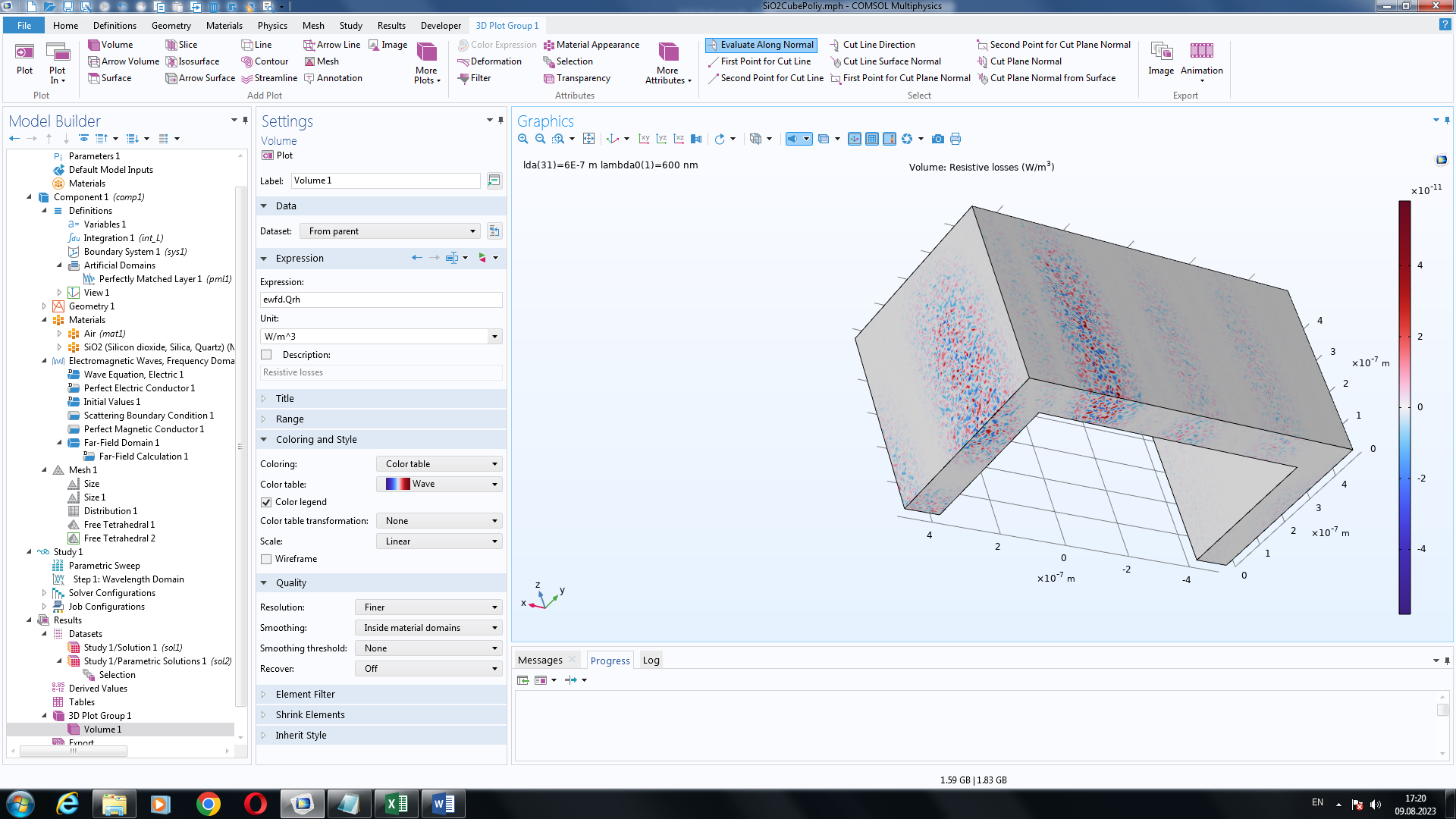 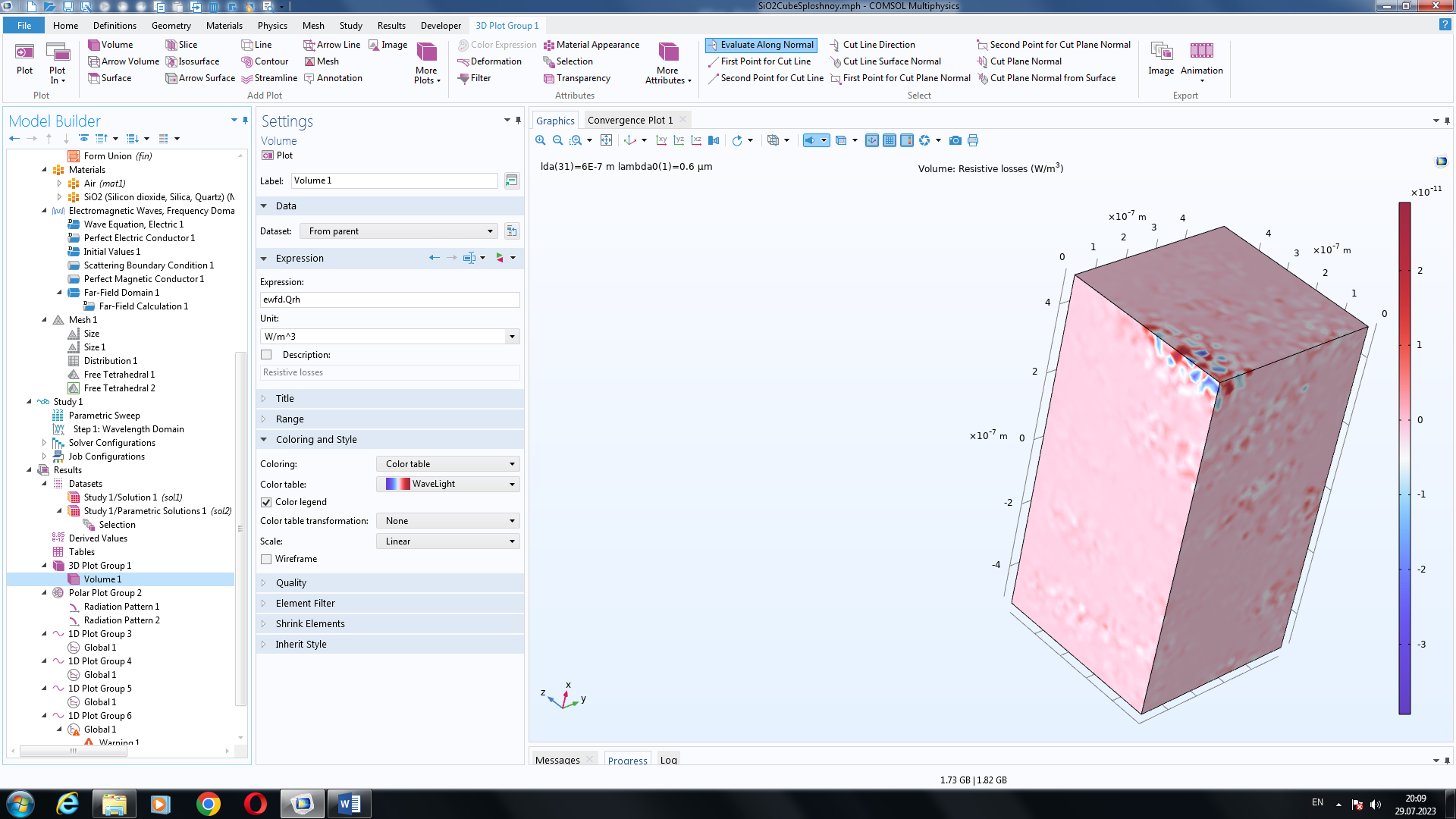 Рис. 1. Объемное распределение поглощенного излучения микрокубом SiO2 (А) и микрогексаедром SiO2 (Б)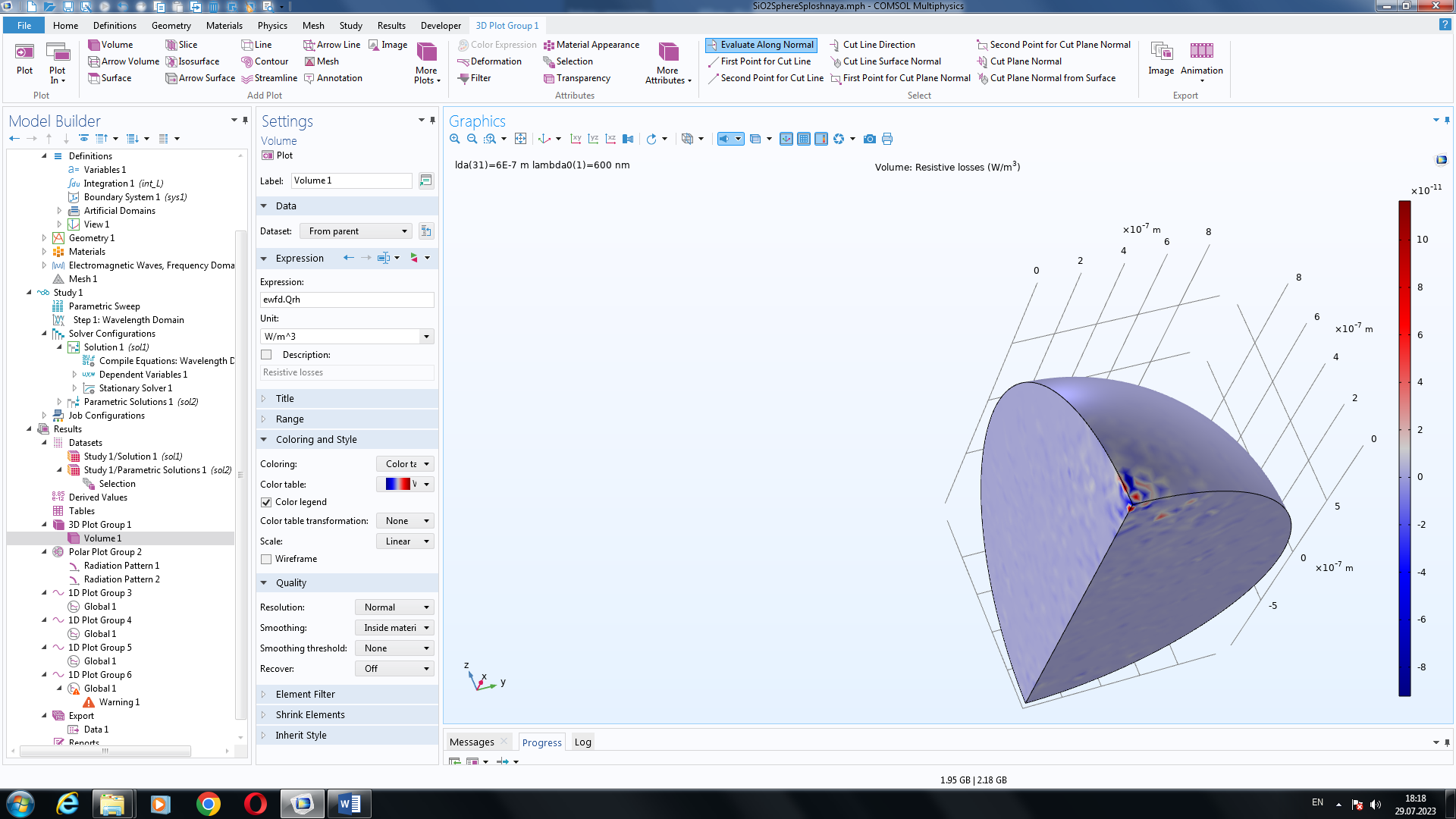 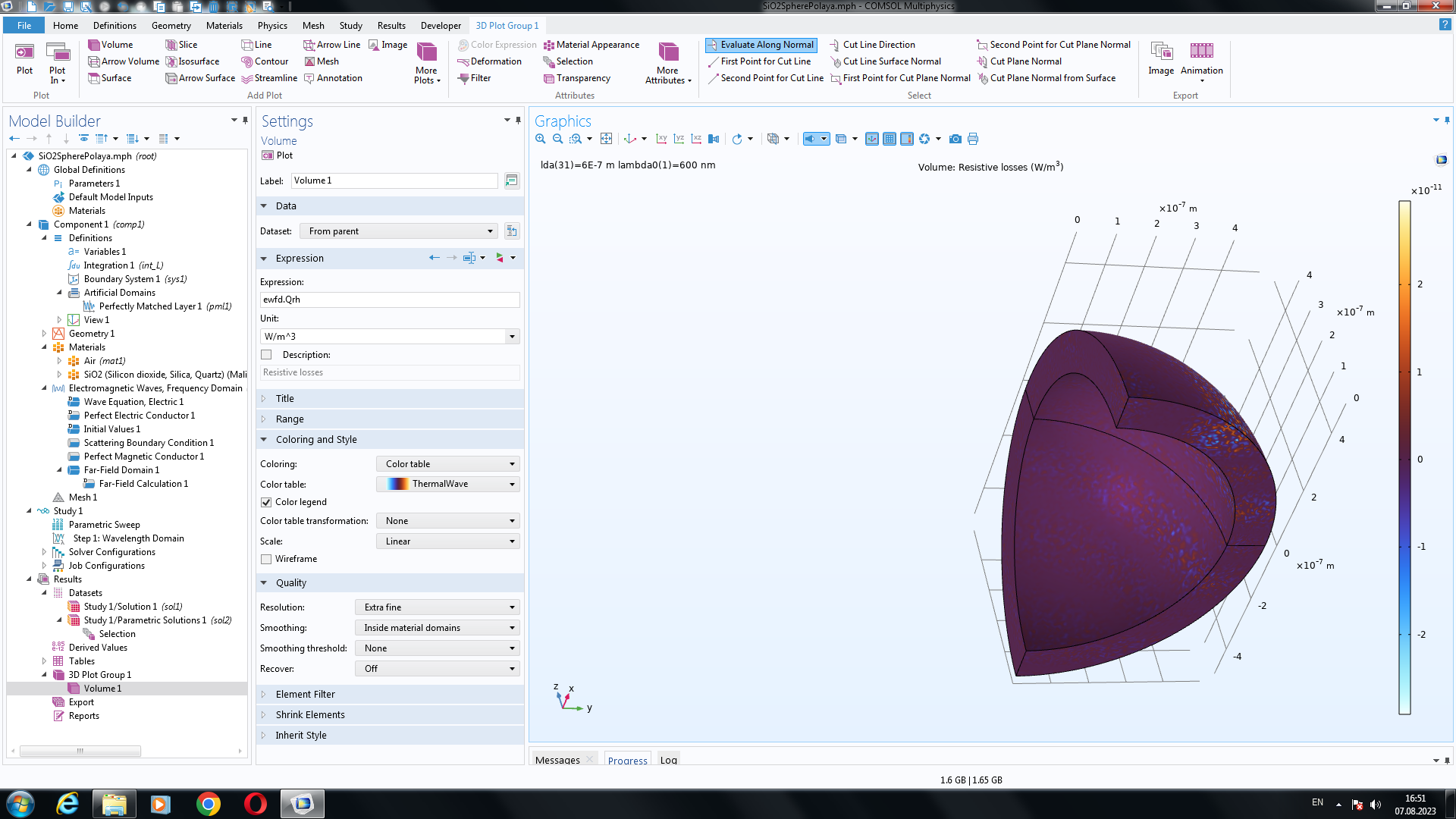 Рис. 2. Объемное распределение поглощенного излучения микрошаром SiO2 (А) и микросферой SiO2(Б)На рис. 3 и 4 приведено сравнительное изображение распределения направленности векторов E и H после отражения излучения сплошным микрокубом, полым микрогексаедром, сплошным микрошаром и полой микросферой соответственно. Из рисунков следует, что характер индикатрис рассеяния для сплошных микрочастиц соответствует рассеянию Ми. На полярной диаграмме рассеяния света полых частиц видно, что значение интенсивности не рассеянного излучения в несколько раз больше, чем значение интенсивности на полярной диаграмме рассеяния света сплошной частицы.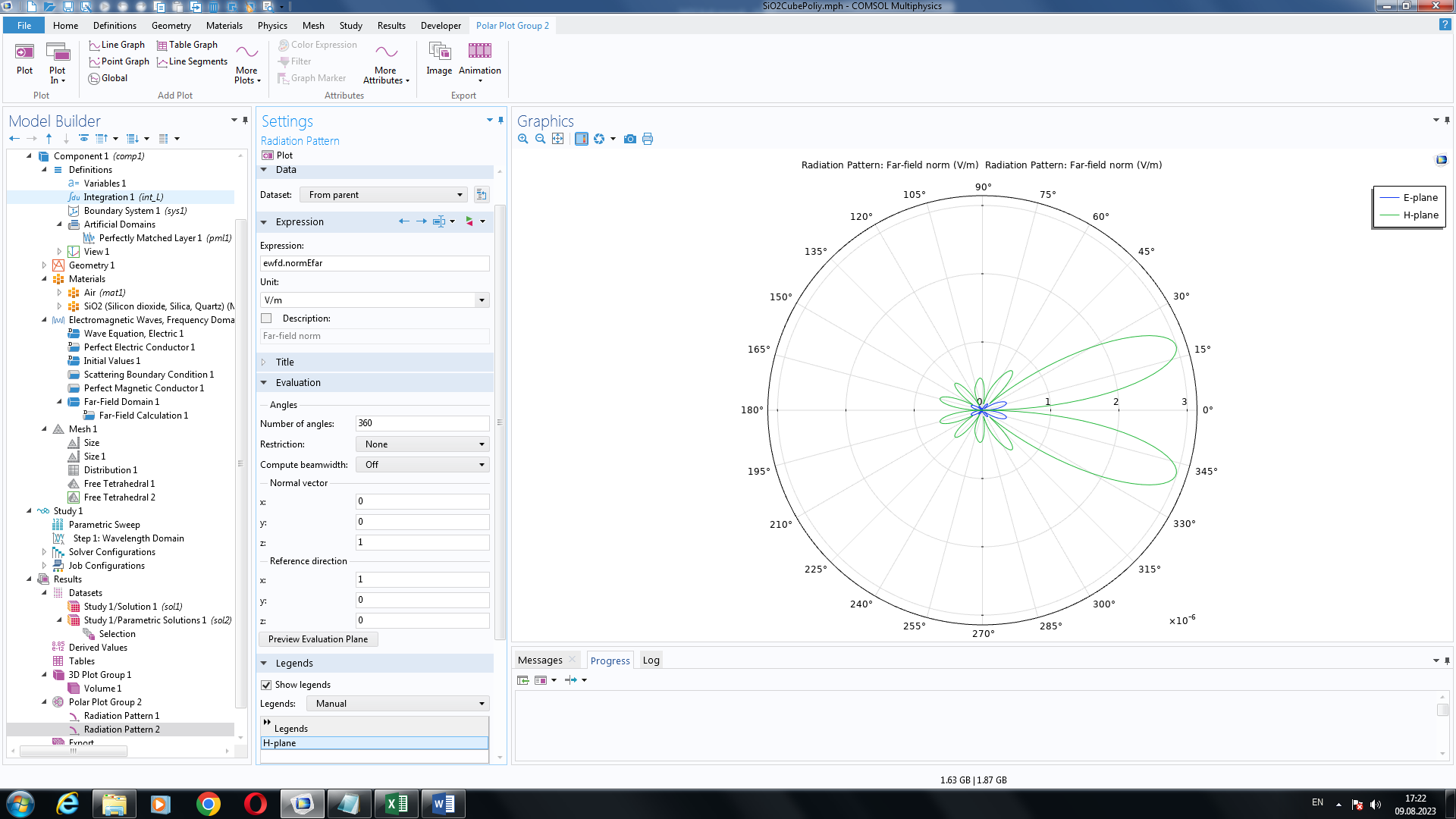 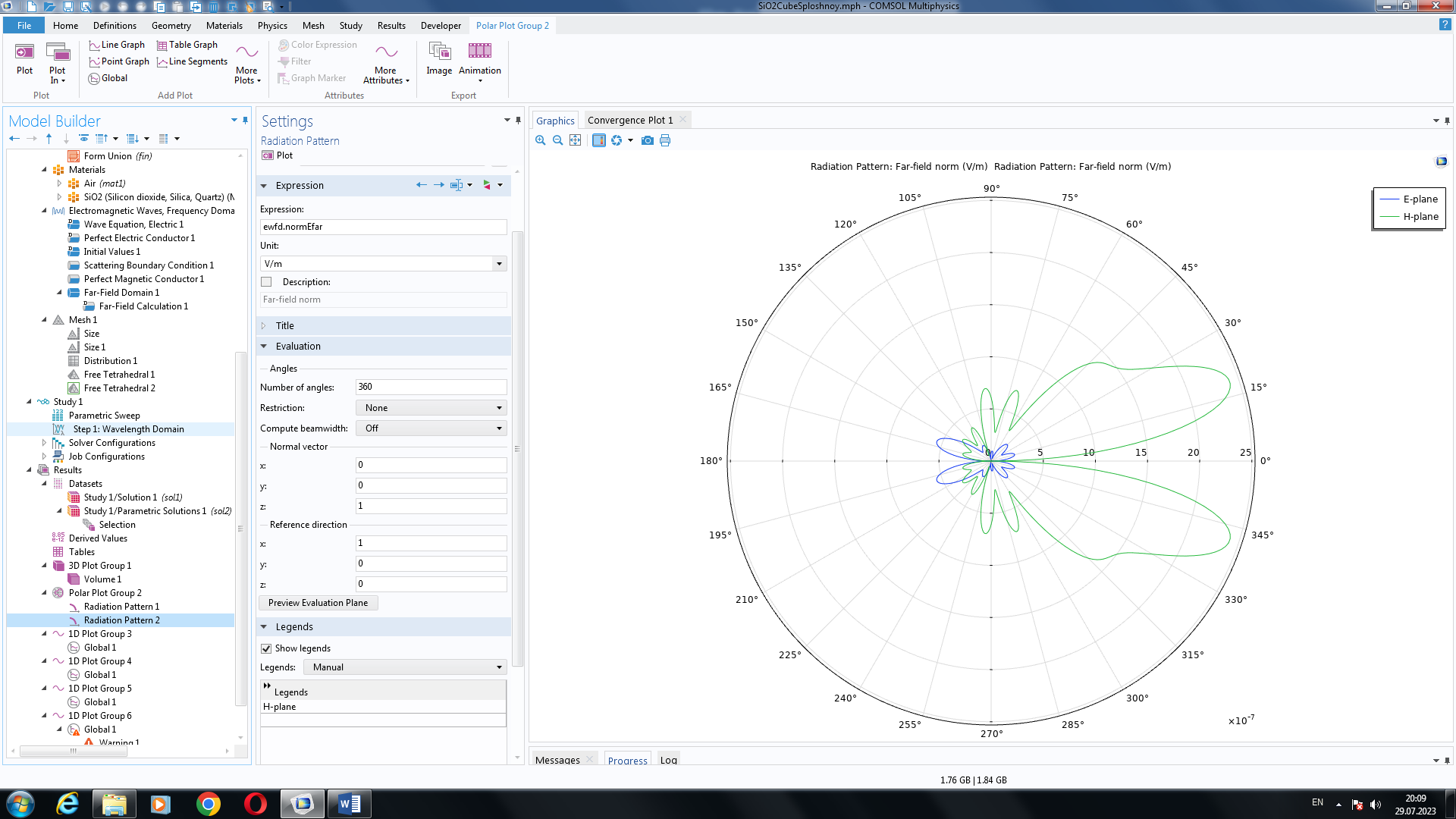 Рис. 3. Распределение направленности векторов E и H после отражения излучения сплошным микрокубом SiO2 (А) и полым микрогексаедром SiO2 (Б)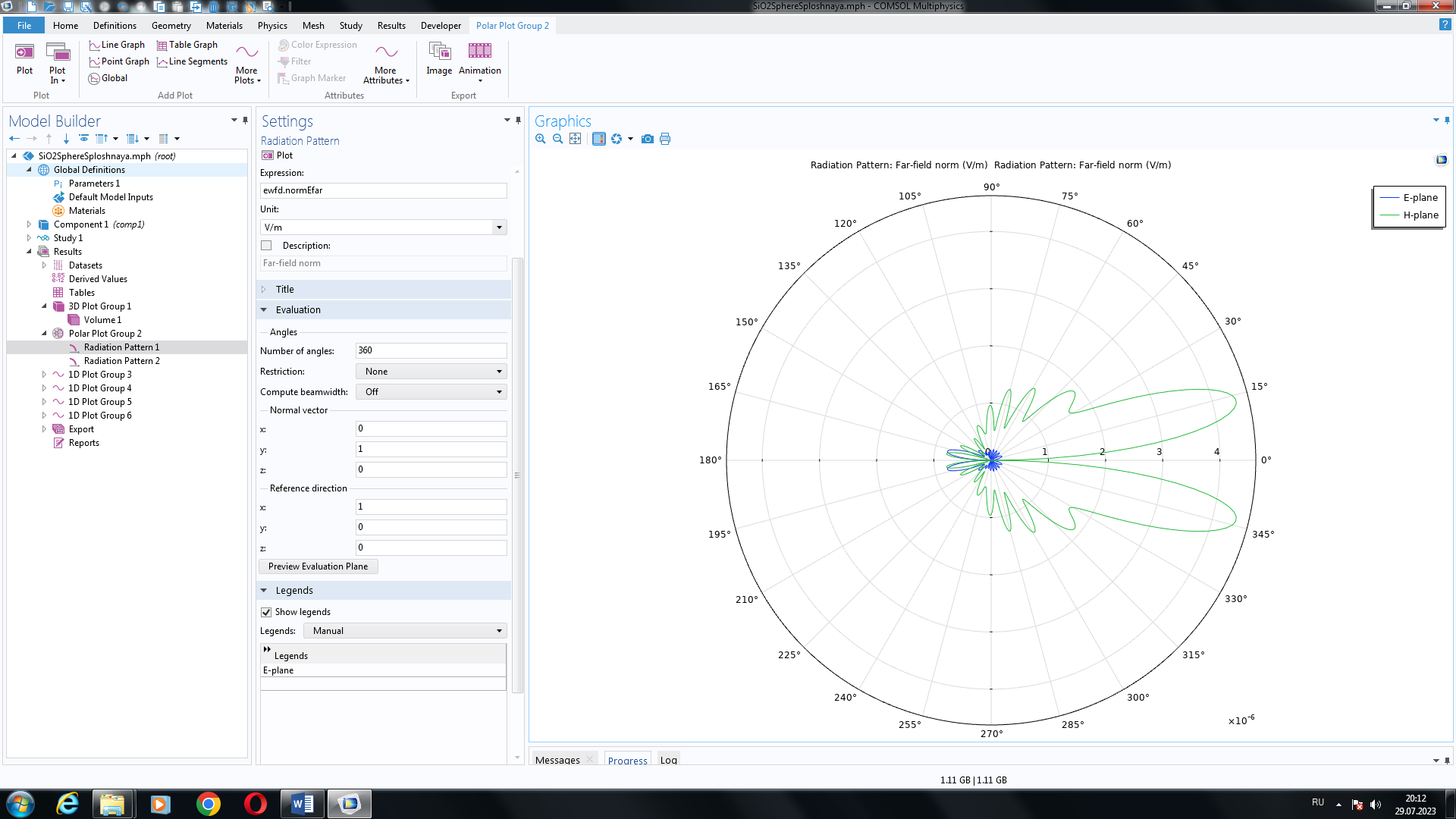 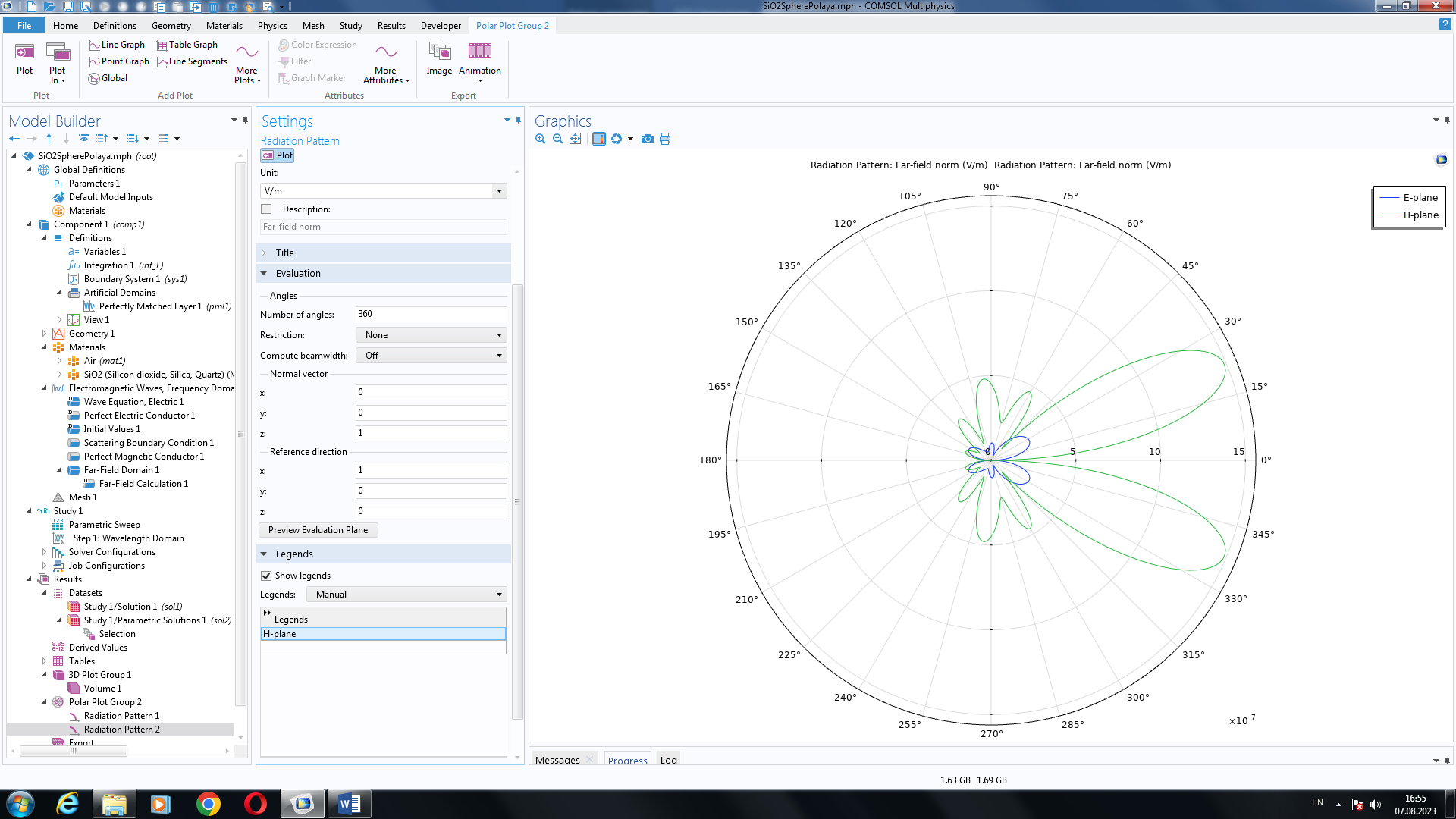 Рис. 4. Распределение направленности векторов E и H после отражения излучения сплошным микрошаромSiO2 (А) и полым микросферой SiO2 (Б)Таким образом, моделирование распределение поглощенного излучения и распределение направленности векторов E и H сплошным микрокубом, микрошаром, полым микрогексаедром и микросферой показало, что наиболее интенсивно свет рассеивается на полых частицах, тогда как сплошными микрочастицами свет видимого диапазона поглощается.Исследование выполнено при поддержке Министерства науки и высшего образования Российской Федерации, госзадание № 122082600014-6 (FZMU-2022-0007).